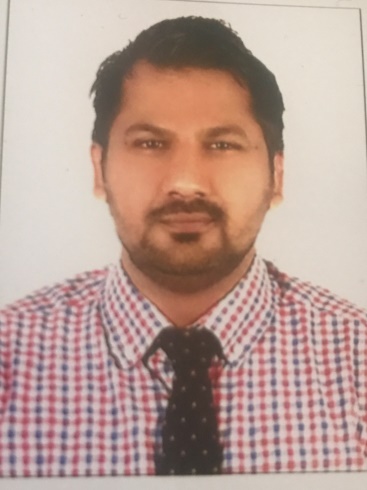 	CURRICULUM VITAESHAIK SHAIK.367126@2freemail.com  Career Summary:A result oriented, passionate and creative professional with 10  years of United Arab Emirates experience in Business development in Advertising and Media industry, with a proven record of implementing highly effective and innovative business development strategies that considerably deliver results.Skills & Competencies:Experienced sales ability.Planning and organization skills.Competent in high quality customer service.Fully integrated team player.Exceptional communication skills.Relationship building.Creative thinker and an ability to think outside of the box and take initiative.Direct and focused.Confident.Exceptional attention to detail.Educational Qualification:Bachelors in Business Administration.Professional Experience:GFMS Shop Fixtures Manufacturing LLC (Specialized in Below the Line Services)  From Dec 2015 – till date	Expertise: - Metal, MDF Wood , Acrylic ,Digital Printing, Offset Printing ,Corrugated, Exhibition StandsAccount Handling: - Goody Middle East, Sc Johnson, Fine Hygienic Paper FZE,3ML’Oreal Middle East, (Gulf CO Part OF Juma Al Majid,) Churnchos ,Bic Middle Eat ,Al Khayat InvestmentsCountry Visit for Installation: - K.S.A Oman Designation   	           :   Sales ManagerReporting to	           :   Managing DirectorResponsibilities:Handle POSM production relating to MDF Stands, Acrylic fabrication, mall stands, Corrugated stands, Flat Print requests and create technical specifications for smooth flow of production.Work with Brand managers and marketing team to analyze cost implications of marketing activities. Create Reports in excel format showing cost comparison between suppliers and reason for quote selection. Analyze requirements and Asses feasibility in terms of production; suggest alternative and cost effective methods of production.Coordinate print quantities, inventory levels and replenishment requirements; coordinate the distribution of materials and maintain collateral delivery schedules.Conduct spot checks to assess the quality of material in production. -Liaise with GCC distributors on ETA of material shipped and create trackers for tracing POSM. Handle flat print requests – brochures, leaflets etc. on a daily basis as per the requirement, suggest alternative specs in terms of paper and sizing to optimize costs.Taking the new brief from clients for POSM.Giving Instructing  to the installation team for upcoming Installation Visit Stores for Quality Check after the Installation Briefing the production team before installations for all 22 Carrefour in one night  Lulu, Giant, and all hyper markets in UAE or GCC Countries.Managing the Split of POSM quantities as per the different countries. Professional Experience:	Promotech Advertising LLC (Specialized in Below the Line Services & ATL)     		From Jan 2012 – Jan 2015Designation   	           :   Business Development ManagerReporting to	           :   Managing DirectorCompany Profile: Our group has been operating in the UAE since 1996 and we are well known for delivering innovative Shopper Marketing & BTL solutions regionally and internationally. Our activities include: concept development, creative, design, industrial design, printing (direct, digital, offset, screen), POSM engineering, POSM manufacturing (corrugated PP, corrugated cardboard, steel, wood & acrylic) as well as promotional items sourcing.Responsibilities:Generation of new business opportunities by visiting clients and customers to give presentations via appointments arrange site-visits and follow-up.Follow- up with advertising agencies for new projects or  new business enquires.Taking the new brief from clients for POSM.Briefing the production manager about the client requirements.Responsible for the new installations and promotions at client’s site and to make sure all requirements are correct.Briefing the production team before installations in Carrefour, Lulu, Giant, and all hyper markets in UAE or GCC Countries.Invoicing the clients after the delivery of POSM.Taking necessary approvals from the clients regarding the Floor stand units before the production starts.Carrying out quality checks at the GCC Countries after the delivery of POSM.Managing the Split of POSM quantities as per the different countries. Handling Logistics for the POSM and make sure it should reach the GCC clients & East African clients before scheduled promotions dates. Co-ordinate with all the existing Brand managers for the new brief or new business enquiries and also updating about the work progress.Ensure materials are printed correctly and as per the client requirement.Examine job orders to determine details such as quantities to be printed, production time, stock specifications, color sequences etc.Inspect and examine printed products for print clarity, color accuracy, conformance to specifications, and external defects.Monitor feeding, printing, and racking processes of presses in order to maintain specified operating levels and to detect malfunctions and make any necessary changes.Responsible for the smooth operation of the project from execution to completion level.To prepare various reports to determine metrics of the sales department, such as post show reports, weekly sales results and account status reports etcTo deliver a positive customer service experience by understanding the client requirement to deliver them with the appropriate product or service.To ensure full account receivables from the client on a timely basis.Maintain the list of prospective customers for use as sales leads, based on information from newspapers, business directories, industry ads, trade shows, Internet Web sites, and other sources Through Clients,Shortlist and evaluate the ideal supplier based on the quotations provided.Nature’s Contrast Advertising Services & Event Management UAE 	Feb-08 – July 2012Designation	: Senior Media Consultant & Event coordinator (For Ministry Of Social Affairs)Reporting to	: Sales ManagerReason for leaving this company: Due to close down of the companyResponsibilities:Event Coordinator:Developed, marketed and executed conferences, events, tradeshow at Gitex.Execution of awareness campaigns held for kids and families and events like Fashion shows in malls.Perform duties associated with clients and their requirements.Input, retrieve and update event set up information and produce reports through a computerized system.Responsible for all aspects of event coordination including site selection and contract negotiation.Organizing Events in Different Malls in UAE for Ministry of Socials Affairs for uaenurseires.ae.Planning and coordinating the event with the event management team and provide regular follow-ups to the clients.Submitting essential reports to the supervisor and the management team.Keeping track of accounts.Sr. Media Consultant:Responsible for the Coordination with:Ministry of Health For Publication and web portal and new leads information.Ministry of Social Affairs for Publication and web portal and new Nurseries in UAE. Industrial, Ministry of Economic Development Department for UAE industries.Ministry of Tourism, Leisure.  For See-theworld.com Portal and Publication.Telesales, Follow up on leads whilst maintaining a healthy relationship with company's clients.Internet reference portals, Conduct attend meetings with current and potential clients. To develop, and launch targeted print publications, websites, summits and conferences that deliver quality international business and industry information to key executives and top-level decision-making audiences.Select information from a vast UAE network of industry organizations, practitioners, advisors, commentators and leading opinion-formers, with the objective of providing insight and expertise, opinion and analysis, value and contribution, as a conduit to the generation of business and trading opportunities in the UAE markets.Through the medium of publications, websites and live business events, offer customers the means to gather market intelligence, & to establish, nurture & develop business relationships across the UAE.Provide computerized transaction processing and information-based business solutions — including Web based solutions.Be available to clients; identify their potential and their current & future needs.Consult clients on most appropriate advertising scheme for their company and present the various advertising options.Be able to identify new client opportunitiesResearch companies that may be opening, re-locating or migrating to UAE that could potentially be interested in advertising.Visit clients and customers to give presentations and via appointments arrange site-visits to follow-up.Negotiate & finalize with the clients according to their requirements with the assistance from the Operations department.Participated and supervised in International Exhibitions like Arab Health, Atm, Ge-tex, etc.Prospect, Informate & Finalize corporate deals for the purpose of Business Development and Growth.Technical Skills:Computer Skills: Well-versed with MS-Windows, XP, Vista, MS-Office and Internet Applications.Interests:	Swimming, Horse Riding, Travelling, CricketPersonal Details:Sex		:		MaleDate of Birth	:             		24/09/1981Marital Status	:		MarriedNationality	:		IndianVisa Status	:		Employment Visa Languages Known:		English, Hindi, Urdu, and Arabic.Holding valid UAE driving License